SISTEM PENJUALAN DAN PEMBELIAN JILBAB DI TOKO “SUPER MURAH” BERBASIS WEBTUGAS AKHIR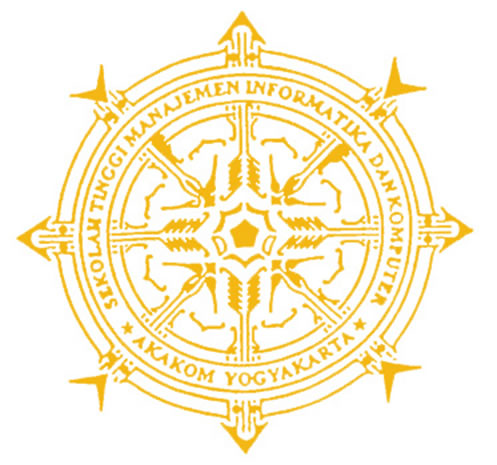 Diajukan Sebagai Salah Satu Syarat Untuk Memperoleh Gelar Ahli Madya Komputer Pada Sekolah Tinggi Manajemen Informatika Dan Komputer AKAKOMDisusun Oleh:DWI RAHMAWATINomor Mahasiswa	: 083110066Jurusan			: Manajemen InformatikaJenjang			: Diploma IIISEKOLAH TINGGI MANAJEMEN INFORMATIKA DAN KOMPUTERAKAKOM2011